Технологическая картаПредмет: Окружающий мирКласс: 2 «Б»Учитель Андриенко Наталья Станиславовна, МБОУ СОШ № 44Тема: «Строение тела человека: внешнее и внутреннее»Тип урока: урок открытия новых знанийПланируемые результаты:Предметные: формировать первоначальные представления о «внешнем» и «внутреннем» строении тела человека; научить находить на своем теле места расположения внешних и внутренних органов. Личностные: самоанализ и самоконтроль учебной деятельности на основе оценочных листов.Регулятивные: осуществление взаимооценки и самооценки самостоятельной при выполнении работы.Коммуникативные: участие в работе в группе, использование речевых навыков для передачи информации.План урока:Мотивация.Формулирование темы и цели урока.Открытие нового знания.Применение нового знания.Рефлексия.Задание на дом.Ход урока:Приложение 1Лист самооценки навыков сотрудничестваФамилия, Имя ___________________________________________________________Выберите вариант ответа и закрасьте жёлты цветом соответствующий смайлик.Этапы урокаДеятельностьучителяДеятельностьучащихсяЭтапы урокаДеятельностьучителяДеятельностьучащихсяI. Мотивация к учебной деятельности(2 мин.).- Здравствуйте! -Давайте пожелаем здоровья друг другу и всем кто находится в нашем классе и скажем «Здравствуйте!»- Сегодня мы начинаем работу по 2-й части учебника. Откройте учебник и прочитайте о чем пойдет речь?- О чем будет идти речь в этой части учебника?Как связаны здоровье и безопасность?А что значит слово «здоровье»?- Вот какое определение дано в «Толковом словаре».Чтение учителем определения из Толкового словаря.-Зачем нам нужны знания о здоровье?Хотели бы вы узнать побольше о своем здоровье?– Прочитайте девиз нашего урока.(Лучший способ изучить что-либо – это открыть самому».)– Значит, мы сегодня на уроке будем …- «Здравствуйте!»Дети открывают учебник и читают название раздела и краткое его содержание.- О здоровье и безопасности человека.- От безопасности зависит здоровье.- Ответы детей.- Чтобы не болеть; долго жить и др.- Да.– «Лучший способ изучить что-либо – это открыть самому».– Открываем новое знание.II. Формулирование темы и цели (9 мин.).– Наш урок можно назвать «Про самого себя». Именно так называется книга писателя Алексея Дорохова. Читали вы эту книгу? Советую обязательно прочитать. Сегодня мы с вами начинаем изучать самого себя, т.е. … -  человека.-Знаете ли вы, из чего состоит человек?(Прием «Корзина идей»)Подумайте и запишите свое мнение на листочках.Индивид. работа. (1 мин)Обсуждение в парах ( 1 мин) Дети подчеркивают похожие или одинаковые записи.«Сброс идей в корзину»- Каждая пара поочередно должна назвать одно из выписанных выражений. Вы не должны повторять, что уже было сказано другими.Учитель записывает ответы детей на доске.Тело человека состоит из _______- На какие две группы можно разделить все перечисленное?(Дети цветом (зеленым и красным) на доске показывают вариант деления на группы)- По какому принципу вы выполнили деление на группы?На доске:СТРОЕНИЕ ТЕЛА ЧЕЛОВЕКАВНЕШНЕЕ ВНУТРЕННЕЕ- Вот мы и подошли к теме урока. Кто сможет ее сформулировать?Давайте уточним тему урока. Откройте учебник на с. 4.и прочитайте.«Строение тела человека» .- Посмотрите на доску: какие новые понятия появились?– Итак, наша тема объединяет три понятия: строение тела человека, «внешнее», «внутреннее».- Какая же цель перед нами стоит?- Да.- Дети записывают свои предположения на листочках.- Учащиеся выделяют совпадающие представления, наиболее оригинальные, вырабатывают вариант ответа- Рук, ног, головы, туловища, сердце, печень, спина, уши, волосы и т.д.- Внешнее строение и внутреннее строение.- Внешнее и внутреннее строение тела человека.- «Внешнее» и «внутреннее».-Выяснить , что значит- «внешнее» и «внутреннее» строение.III. Открытие нового знания (25 мин.).IV. Применение нового знания.( 3 мин)– Прочитайте и выполните в паре задание № 1 на с.4.Работая, сделайте пометы: «+» - это мне известно, «V» - новое для меня, «?»- вопрос.– Что нового вы узнали выполняя задание?- Какие же части тела есть у человека?ФРОНТАЛЬНАЯ РАБОТА- Покажите их (слайд на ИД)Учитель обращает внимание детей на запись на доске и просит исправить запись (если это нужно).- О каком строение тела человека мы сейчас говорили?САМООЦЕНКА-А сейчас оцените свои знания. Если вы поняли внешнее строение тела человека, поднимите зеленый фонарик; если что – то не понятно- жёлтый, а если ничего не поняли, то красный.- Учитель обращается к записи на доске.- Что теперь нам нужно сделать?- А что находится внутри?Каждый из них имеет свою форму, свое строение и каждый из них выполняет свою работу.- Положите руку на грудь и давайте глубоко вдохнем воздух и выдохнем. Что вы заметили?- Почему?Что вы знаете про легкие?ИНДИВИДУАЛЬНАЯ РАБОТА.– Найдите и прочитайте на с 6 учебника в статье информацию про легкие.Чтение текста с маркировкой «Инсерт» («*»- уже знал;
«+»- новая информация;
«?»- не понял.ПРОВЕРКА.- Какие вопросы?- Что нового для себя вы узнали?Показ видео фрагмента ( как дышат легкие)-Можно и самим смастерить модель легких и показать младшим ребятам механизм работы этого органа.Демонстрация модели легких.Кто сможет показать на макете, где у человека находятся легкие?Чтобы наши легкие были крепкими из здоровыми, мы выполним с вами упражнения на дыхание.ФИЗМИНУТКА НА ДЫХАНИЕ(по метод. А. Стрельниковой )«Кошка» и «Насос» 1-2 мин.- Сожми кулак и посмотри на него. Ты знаешь какой орган по размеру чуть больше твоего кулака? Это сердце. Послушаем как работает сердце. Положи руку на верхнюю часть слева в груди. Послушай: тук-тук, тук-тук. Что вам известно про сердце?Прочитайте в учебнике на с. 6 про сердце, делая на полях пометы.ПРОВЕРКА.-Что не поняли?- Что нового вы узнали?Сердце перекачивает 10 тыс. литров крови, это целая цистерна, а весит оно всего 300 граммов.Покажите на макете где расположено сердце.- Ты прибежал домой из школы и сел обедать .Мама поставила перед тобой тарелку с фаршем и горсть сырого риса. Ты же просишь ее приготовить настоящий обед. Вот так и организм будет готовить для тебя еду Какие органы ему в этом помогут? Конечно, желудок и кишечник и печень.- Что вам известно про эти органы?Покажите , где у нас находится желудок, кишечник и печень?- Покажите на макете.- Прочитайте в учебнике про эти органы, делая пометы на полях.(«*»- уже знал;
«+»- новая информация;
«?»- не понял.ПРОВЕРКА.-Какие возникли вопросы?-Что нового вы узнали о желудке? О кишечнике? О печени?Давайте попытаемся наглядно представить что происходит с пищей в нашем желудке.Учитель демонстрирует ОПЫТ. (переваривание пищи)Учитель берет веревку длиной 8 метров. Просит ученика растянуть ее по классу.- Вот такой же длины кишечник у взрослого человека. Только он плотно уложен в полости живота. Какой длинный путь проделывает пища, пока превратится в прозрачный раствор.- Важны ли для нашего организма эти органы? Почему?- Ребята. А какой орган управляет работой и нашего тела и всех органов в нашем организме?- А где он находится?- Поэтому он и называется ..головной мозг.- Прочитайте как о нем написано в учебнике.- С чем сравнивается головной мозг? Почему?ФИЗМИНУТКА.(Динамическая с шариками.)Учитель обращает внимание на запись на доске.СТРОЕНИЕ ТЕЛА ЧЕЛОВЕКАВНЕШНЕЕ ВНУТРЕННЕЕ- Что относится к внутреннему строению человека? (дети стирают ненужные варианты ответов на доске и дополняют устно недостающие)- Давайте проверим как вы это поняли и запомнили.Работа в паре.КАРТОЧКА (ВНУТРЕННЕЕ СРОЕНИЕ ТЕЛА ЧЕЛОВЕКА)(У доски 2 ученика работают с тем же заданием.)ПРОВЕРКА РАБОТЫ У ДОСКИ И ПАР.САМООЦЕНКА- А сейчас оцените свои знания.Карта самооценкиФамилия, Имя_______________________________Поставь + напротив того утверждения, которое считаешь вернымИтак мы подробно рассмотрели строение тела человека.?Какие у вас есть вопросы? Сейчас мы проверим как хорошо вы поняли тему урока.Вам нужно угадать ,о чем идет речь. Работать вы будете в группах1. «Командный пункт» тела человека.2. «Дыхательный аппарат» похожий на две губки.3. Неутомимый мотор, заставляющий кровь обегать все тело4. Главное отделение внутренней кухни человека..5. «Извилистый коридор», в котором переваривается пища.САМОПРОВЕРКА. (с доски)САМООЦЕНКА- А сейчас оцените свои знания (приложение 1).Работают самостоятельно, ставят «+» , «V», «?» на полях учебника..- Ответы детей.Ученики выходят к доске и расставляют нужные таблички с частями тела. (ИД)- О «внешнем» строении.Дети показывают сигналы.- Изучить внутреннее строение.-Органы.- Рука то поднимается, то опускается.- Это работают легкие.- Ответы детей.Индивидуальная работа.Ответы детей- Ученик выходит к макету и пытается показать легкие.- Дети выполняют движения физминутки под руководством учителя.- Ответы детей.- Ответы детей.Дети объясняют как работает желудок. кишечник и печень.- Ответы детей.- Ответы детей.- Мозг.- В голове.- Дети читают самостоятельно.- С «командным пунктом».Дети стирают ненужные варианты ответов на доске и дополняют устно недостающие)У доски 2 ученика работают с тем же заданием.Дети сравнивают свою работу с работой ребят у доски и если нужно делают исправления.- Дети выполняют задание, заполняют «кроссворд».- Дети сравнивают свою работу с эталоном.- Дети заполняют лист самооценки навыков сотрудничестваIV. Рефлексия учебной деятельности(8 мин.).– Какая была тема урока?– Какое новое знание открыли?Как вы думаете, пригодятся ли вам полученные знания в жизни? Как7Напишем СИНКВЕЙН про один из органов. (совместно с учителем)Мозг
Здоровый, главный.
Думает, работает, заботится.
Очень важен для человека.
Командир.– Строение тела человека.– Что строение тела человека. бывает «внешнее» и «внутреннее».- Ответы детей.Дети предлагают варианты, учитель открывает заготовку на доске.V. Задание на дом(1 мин.).– Просмотрите на доску.– Я вам предлагаю выбрать себе домашнее задание из предложенных (записаны на доске).1.Р/т с. 4-5 № 3 -42.Придумать синквейн про один из внутренних органов.3. Написать советы для одноклассников, какие правила нужно соблюдать,. чтобы сохранить своё здоровье.САМООЦЕНКА- А сейчас оцените свою работу на уроке.. Если вы поняли тему урока, поднимите зеленый фонарик; если что – то не понятно- жёлтый, а если ничего не поняли, то красный.Чью работу на уроке вы бы хотели особо отметить?Вы все работали хорошо. Спасибо за урок!Слушают задание.- Дети называют имена ребят и все хлопают им.НикогдаИногдаЧастоЯ был сосредоточен, выполнял все задания, выслушивая мнение товарищей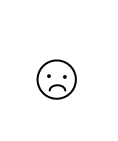 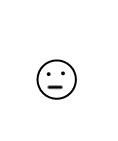 Делал правильный выбор при нахождении органов человекаПроверял вместе с товарищами свою работуЯ был полезен в группеЯ с удовольствием работал в своей группе